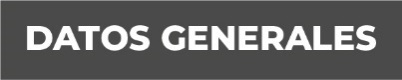 Nombre Nayeli Isabel Lara BautistaGrado de Escolaridad Licenciatura en DerechoCédula Profesional (Licenciatura) 8512148Teléfono de Oficina 271 751 1088Correo Electrónico Formación Académica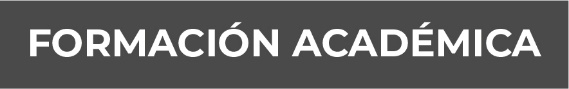 Primaria: FEDERICO FRÖEBEL     Secundaria: INSTITUTO AMÉRICAPreparatoria: BACHILLERES DE VERACRUZ Profesional: UNIVERSIDAD VERACRUZANA Facultad de Derecho                                             Año 2000-2004Trayectoria Profesional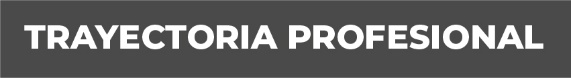 Fiscalía General del Estado 2010- a la fecha.Notaría Pública N° 10 Veracruz, Ver. 2007-2010Consultores Profesionales Corporativos S.C. 2007Despacho Jurídico CAMAÑO 2006-2007Notaría Pública N° 24 Veracruz, Ver. 2005-2006 Conocimiento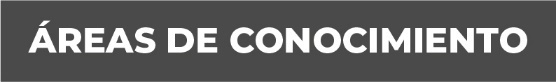 Derecho CivilDerecho especializado en Materia de FamiliaDerecho NotarialDerecho PenalMecanografía, Paquetería Office e Internet 100% Lengua extranjera: Inglés    